110學年度臺北醫學大學楓杏醫學青年服務團高中團員招募計畫ㄧ、緣起：為培育醫學人才，鼓勵北北基桃高中生在學期間積極探索生物醫學相關領域，以養成具有醫學興趣及人文關懷能力之高中生。據此本團特邀請喜愛醫學、具有服務熱忱高中青少年加入。過程由本團安排相關課程及培訓，在學期間由本校專業師資親自授課及帶領實驗，深入瞭解醫學知識。另寒暑假期間，在本團服務員帶領下，參與校內之國中、小醫學營隊及澎湖、金門、馬祖地區之營隊與醫療服務隊。期望透過課程及親身體會醫學服務，使學生對於醫學領域及社會服務有更多元的認識與瞭解，以期養成新醫學人才。二、活動地點：◎學期間上課或活動：以臺北醫學大學校本部進行課程、實驗或活動之學習地點◎澎湖服務計畫：澎湖縣湖西鄉、西嶼鄉、白沙鄉、望安鄉各村落、湖西鄉湖西國小＆西  溪國小、馬公市中正國小、西嶼鄉外垵國小◎金門服務計畫：金門縣金寧鄉、烈嶼鄉各村落、金城鎮中正國小◎馬祖服務計畫：連江縣南竿鄉國立馬祖高級中學三、招收對象：對醫學相關領域有興趣之北北基桃等地區高一新生，可以配合者居住地區不限。(保障部分名額提供給有參與過本校楓杏國中或高中醫學營隊，獲得結業證書者)四、指導單位：臺北醫學大學學生事務處、臺北醫學大學進修推廣處、楓杏醫學青年服務協會五、主辦單位：臺北醫學大學楓杏醫學青年服務團六、協辦單位：臺北醫學大學楓林幸服服務團七、報名方式：自行上網填寫線上高中團員報名系統(https://forms.gle/BfG41QVxgfzaTEaG7 )八、報名時間：即日起至110年9月23日(四) 14:00前寄達北醫，報名系統9月22日22:00關閉。九、甄選說明會：110年9月13日及18日20:00辦理線上說明會，採Google Meet方式辦理，會議連結公告於楓杏醫學青年服務團官方網站http://my2.tmu.edu.tw/club/tmufenghsing                或北醫醫學營官網http://tmucamp.tmu.edu.tw/十、錄取標準與甄選方式：甄選分三階段，說明如下：（若有異動將隨時於官方網站公告）◎第一階段：報名評選資料一、甄選報名表（填寫完線上報名系統，將以資料合成報名表email寄出到您的信箱）二、自傳600字（附件一）三、其他有利審查資料如：本校楓杏高中醫學營隊結業證書、學生幹部證、社會服務、社團參與、獲獎優良事蹟等證明。（為環保考量，佐證資料請雙面黑白影印即可）填寫完成後，請至電子郵件信箱中收取報名表（PDF檔）列印出來，並請家長簽名；若資料有誤請以紅筆更正。並將報名表等所有評選資料寄至『110臺北市信義區吳興街250號《臺北醫學大學楓杏醫學青年服務團》收』，才算報名完成。錄取第二階段之名單，預計於9月24日（五）公告於官網。◎第二階段：面試通過第一階段評選後，預計擇優100名進入第二階段之面試計錄取團員50至60名，錄取者即可參與日後社團活動及訓練面試時間：110年9月25日早上、下午及26日早上（面試通知將以email寄出後，請上網填寫時段志願）  ◎第三階段：完成課程及培訓  	社團課程預計自10月16日開始舉行，授課課程表另行公告  	出席率低於80%視同放棄資格十一、名單公告：110年9月28日(二)錄取名單公布於楓杏醫學青年服務團官方網站及北醫醫學營                官方網站，同時以電子郵件寄發通知。十二、活動費用：每位團員每學期需繳交費用1,000元，每學期須另繳交實驗材料費4,000元。            其餘不足之費用，由本團另行籌措。(團費不含校外幹訓或離島服務體驗計畫之出            隊費用。)※本計畫保障最多1-2位符合低收入戶資格且具服務熱忱之學生，不收取團員費用，需檢附鄉鎮市區公所開立低收入戶證明文件與教師推薦函乙份(就讀學校導師或任課教師，格式自訂)十三、相關服務期程(含行前訓練)：    ◎行前訓練： 111年1月21日(三) -23日(日)(暫定)。    ◎營隊體驗執行：國小111年1月25日(二)-28日(五)                    國中111年1月25日(二)-27日(四) 或111年2月7日(一)-9日(三)◎澎湖服務計畫：111年7月19日(二)至8月10(三)日 (暫定)。◎金門服務計畫：111年7月或8月十四、其他注意事項：團員完成課程後，將頒予結業證書，其餘未臻之事宜，主辦單位保有解釋                    或修改之權益。十五、活動聯絡人：
楓杏醫學青年服務團秘書長-周子超，聯絡電話：0975-800094、E-mail：b908108016@tmu.edu.tw進修推廣處進修教育組邱聖博組長(指導老師)   聯絡電話：02-27361661#2418 公務手機：0970-405775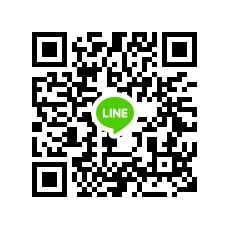 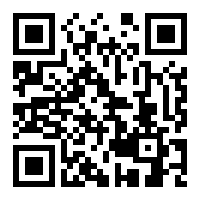 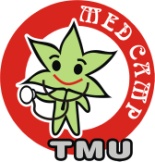 110學年度臺北醫學大學楓杏醫學青年服務團高中團員招募計畫(請使用電腦繕打)2021臺北醫學大學楓杏醫學青年服務團高中團員招募計畫個人資料保護法相關說明與運用依據「個人資料保護法」(以下簡稱個資法)第8條及第9條規定所為以下「個人資料蒐集、處理及利用告知事項」。一、機構名稱：臺北醫學大學二、個人資料蒐集之目的：基於辦理本校營隊相關之活動、提供相關資料、證明使用之資(通)訊服務，資(通)訊與資料庫管理、教育研究及統計研究分析、學(員)生資料管理、學術研究及完成本營隊活動必要工作或經學(員)生同意之目的。三、個人資料之蒐集方式：透過學(員)生網路報名或書面遞交而取得學(員)生個人資料。四、個人資料之類別：本校所蒐集之學(員)生個人資料作為活動處理所需之基本資料包含：識別個人者、個人描述、家庭其他成員之細節、學校紀錄、資格或紀錄、等個人資料類別，內容包括姓名、國民身分證、生日、相片、性別、教育資料、緊急聯絡人、住址、電子郵遞地址、聯絡資訊五、個人資料處理及利用：(一) 個人資料利用之期間：除法令或中央事業主管單位另有規定資料保存期限外，以上開蒐集目的完成所需之期間為利用期間。(二) 個人資料利用之地區：台灣地區(包括澎湖、金門及馬祖等地區)或經學生授權處理、利用之地區。(三) 個人資料利用之對象：本校及教育部或其他中央事業主管單位，詳細名單名稱或如有新增，將於本校網站（http://www.tmu.edu.tw/）公告。(四) 個人資料利用之方式：本校之活動作業與相關資訊之發送通知，提供進行活動相關聯繫、及研究、統計使用。六、學生如未提供真實且正確完整之個人資料，將導致無法進行活動報名、緊急事件無法聯繫等等，影響學生活動及後續服務之權益。七、學生得依個資法規定查詢或請求閱覽；請求製給複製本；請求補充或更正；請求停止蒐集、處理或利用；請求刪除。學生得以書面方式與本校聯絡，行使上述之權利。八、學生確認提供之個人資料，均為真實且正確；如有不實或需變更者，學生將立即檢附相關證明文件送交本校辦理更正。九、本校得依法令規定或主管機關或司法機關依法所為之要求，將個人資料或相關資料提供予相關主管機關或司法機關。參加動機(請簡要敘述，100字為上限)自傳(600字為限)